На основании ст. 40 Градостроительного кодекса Российской Федерации, Устава МО ГП «Путеец», решения Совета городского поселения «Путеец» от 22.12.2014 года № 1-27/127 «Об утверждении генерального плана, правил землепользования и застройки муниципального образования городского поселения «Путеец» муниципального района «Печора» Республики Коми», с учетом рекомендаций постоянно действующей комиссии по землепользованию и застройке муниципального образования городского поселения «Путеец» муниципального района «Печора», по результатам проведения публичных слушаний, администрация городского поселения «Путеец»постановляет:1. Предоставить ИП Ямскому Антону Николаевичу разрешение на отклонение от предельных параметров разрешенного строительства, реконструкции объекта капитального строительства расположенного в границах планировочной структуры улицы Центральная, Молодежный переулок и улицы Русанова пст. Луговой, ГП Путеец» в части уменьшения минимального размера земельного участка, установленного градостроительным регламентом территориальной зоны - зона застройки средне- и малоэтажными жилыми домами – Ж-1, с 600 кв. м. до 194 кв.м.2. Настоящее постановление вступает в силу со дня его принятия и подлежит обнародованию путем размещения на официальном сайте муниципального образования городского поселения «Путеец» (http://puteec-r11.gosweb.gosuslugi.ru).Руководитель администрации                                                         С.В. Горбунов АДМИНИСТРАЦИЯ ГОРОДСКОГО ПОСЕЛЕНИЯ «ПУТЕЕЦ»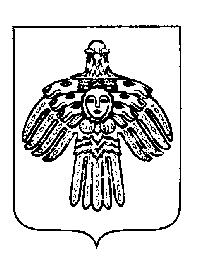 «ПУТЕЕЦ»  КАР ОВМÖДЧÖМИНСААДМИНИСТРАЦИЯ ПОСТАНОВЛЕНИЕ ШУÖМПОСТАНОВЛЕНИЕ ШУÖМПОСТАНОВЛЕНИЕ ШУÖМот «13» апреля 2023 года            пгт. Путеец, г. Печора,             Республика Коми                         № 28«О предоставлении разрешения на отклонение от предельных параметров разрешенного строительства, реконструкции объекта капитального строительства расположенного в границах планировочной структуры улицы Центральная, Молодежный переулок и улицы Русанова пст. Луговой, ГП Путеец»«О предоставлении разрешения на отклонение от предельных параметров разрешенного строительства, реконструкции объекта капитального строительства расположенного в границах планировочной структуры улицы Центральная, Молодежный переулок и улицы Русанова пст. Луговой, ГП Путеец»«О предоставлении разрешения на отклонение от предельных параметров разрешенного строительства, реконструкции объекта капитального строительства расположенного в границах планировочной структуры улицы Центральная, Молодежный переулок и улицы Русанова пст. Луговой, ГП Путеец»«О предоставлении разрешения на отклонение от предельных параметров разрешенного строительства, реконструкции объекта капитального строительства расположенного в границах планировочной структуры улицы Центральная, Молодежный переулок и улицы Русанова пст. Луговой, ГП Путеец»